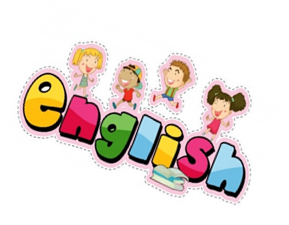 PLANIFICACIÓN  PARA EL AUTOAPRENDIZAJE                                                              SEMANA 20  DEL 10  AL 14 DE  AGOSTO AÑO    2020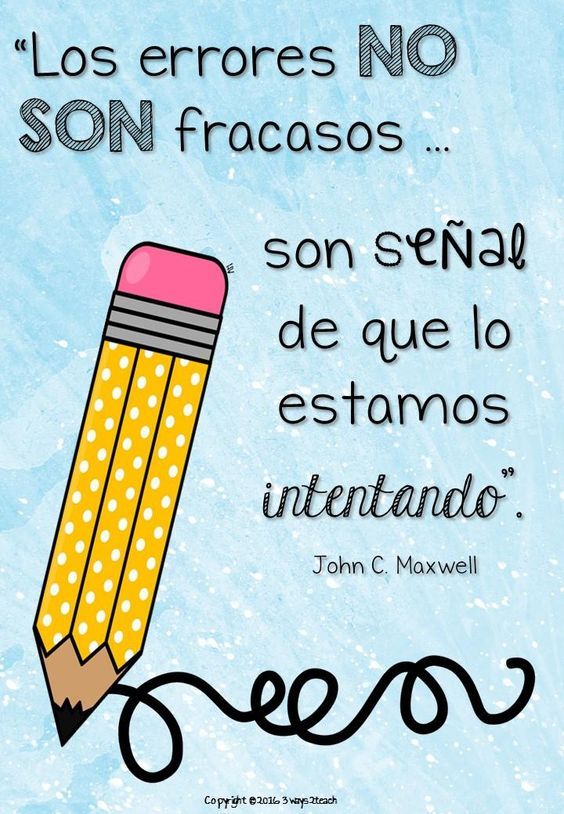 ASIGNATURA /CURSOInglés – 4° básicoNOMBRE DEL PROFESOR/APía Cáceres CONTENIDOPlace of the cityPrepositions of placeMonths of the yearHABILIDADESCompletar textos y expresión escrita de frases, oraciones, invitaciones, emails y diálogos, de acuerdo a un modelo y con apoyo visual, y de vocabulario en torno a temas conocidos o de otras asignaturas.OBJETIVO DE APRENDIZAJE DE LA UNIDAD 1 (TEXTUAL)OA 13  Escribir (por ejemplo: completar o responder preguntas), de acuerdo a un modelo y con apoyo de imágenes y vocabulario dado, textos como oraciones, invitaciones, emails y diálogos de tres o cuatro intercambios acerca de temas conocidos o de otras asignaturas.OBJETIVO DE CLASEEvaluar aprendizajes de manera formativa  los indicadores desarrollados en clase de semana 15-18-19.INDICADORES DE EVALUACIÓNEscriben oraciones o palabras de acuerdo a imágenes dadas.Reconocen palabras y expresiones que nombran lugares de la ciudad, medios de transporte y ocupaciones.ACTIVIDAD(ES) Y RECURSOS PEDAGÓGICOS ACTIVIDADES:Desarrollo de evaluación formativa de inglés, de acuerdo a las actividades realizadas en semana 15-18 y 19.Durante la clase se enviará el link de la evaluación que debes realizar por internet.De no tener acceso a la evaluación en línea, puedes enviar las respuestas a docente vía correo electrónico a docente o vía WhatsApp.RECURSOS: Evaluación digital, mediante driveEvaluación en formato pdfCuadernoLápizTablet- computador-celularEVALUACIÓN FORMATIVASe evaluará de forma formativa a través de evaluación en línea mediante drive. ESTE MÓDULO DEBE SER ENVIADO AL SIGUIENTE CORREO ELECTRÓNICO pia.caceres@colegio-jeanpiaget.cl Se sugiere sacar una foto de la guía y enviarla con el nombre del estudiante y el curso al cual pertenece al correo anteriormente mencionado.Fecha de entrega guía desarrollada: viernes 14 de agosto  